PERFIL DEL PROYECTO DE INVESTIGACIÓN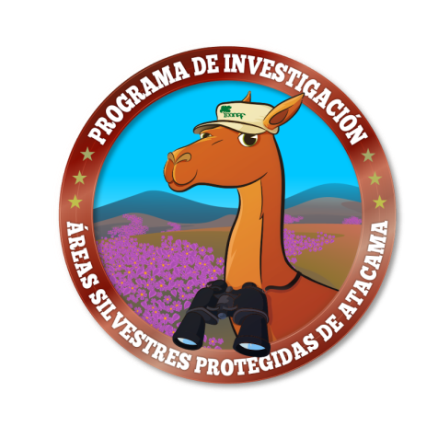 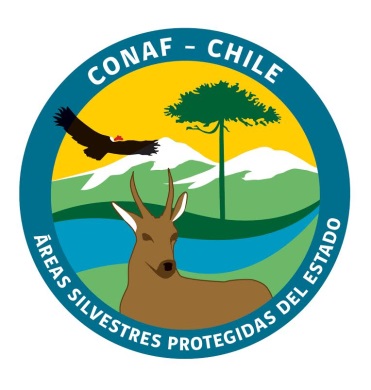 PROGRAMA DE INVESTIGACIÓN PARA LAS ASP DE ATACAMATítulo del proyectoTítulo que sintetice y exprese claramente la iniciativa a desarrollar(máximo 30 palabras)IntroducciónUnidad del SNASPE y descripción de la zona específica, dónde se desarrollará el proyecto.(máximo 1 página)Línea de base e iniciativas previas relacionadas con la idea de investigaciónBreve descripción de trabajos previos o avances en la unidad del SNASPE involucrada, que se vinculen directa o indirectamente con la propuesta. (máximo 2 páginas)Investigación propuestaSíntesis de la investigación propuesta y su correspondencia con los objetivos y zonificación de la unidad del SNASPE involucradaObjetivo principalReferir el objetivo o propósito fundamental de la investigación (máximo 50 palabras)Objetivos EspecíficosDetalle de los objetivos específicos. (máximo 1 página, incluido el objetivo principal)Área de EstudioASP y descripción de lugar específico en donde se desarrollará la investigación-Materiales y métodoIdentificación y descripción de los materiales y de la metodología que se utilizará. (máximo una página)Resultados EsperadosFinanciamientoSolicitud de aportes a ConafDescripción de condiciones y beneficios que necesita sean aportados por Conaf.Programación de las actividades realizarProgramación de las actividades realizarUna tabla o ficha tipo carta “Gantt”, detallando las actividades a realizar  y su temporización. (máximo 3 páginas)Una tabla o ficha tipo carta “Gantt”, detallando las actividades a realizar  y su temporización. (máximo 3 páginas)Equipo de trabajoEquipo de trabajoCitas y Referencias BibliográficasCitas y Referencias BibliográficasSe requiere un detalle de las citas y referencias bibliográficas que se incluyan en el desarrollo de esta pauta,Se requiere un detalle de las citas y referencias bibliográficas que se incluyan en el desarrollo de esta pauta,AnexosAnexosIncluir los anexos que se estimen necesarios (documentos, fotografías, tablas, gráficos, Currículapara ilustrar sobre el problema y fundamentar las acciones o intervenciones propuestas. Incluir los anexos que se estimen necesarios (documentos, fotografías, tablas, gráficos, Currículapara ilustrar sobre el problema y fundamentar las acciones o intervenciones propuestas. 